УЧЕБНЫЙ ПЛАНМуниципального автономного  учреждениядополнительного образования«Детско - юношеская  спортивная школа»на 2016 -2017 учебный годПрокопьевский  муниципальный район2016Пояснительная записка      Учебный  план создан на основе следующих документов:1.Федеральный закон «Об образовании в Российской Федерации» от 29  декабря  2012 г. № 273-Ф3.2. Порядок  организации и осуществления образовательной  деятельности  по дополнительным  общеобразовательным  программам  29 августа  2013 года №1008.3. Санитарно-эпидемиологические требования к учреждениям дополнительного образования детей (внешкольные учреждения), СанПин 2.4.4.1251-03.4. Письмо Министерства образования и науки Российской Федерации № 06-1479 от 29.09.2006г. «Методические рекомендации по организации деятельности спортивных школ в Российской Федерации».5. Методические рекомендации по организации спортивной подготовки  в Российской Федерации от «24» октября 2012г.№ 325.6. Устав ДЮСШ.7. Приказ Министерства спорта Российской Федерации от 27 декабря 2013 г. N 1125 «Об утверждении особенностей и осуществления образовательной, тренировочной и методической деятельности в области физической культуры и спорта.8. Приказ Министерства спорта Российской федерации  от 12 сентября 2013 г. N 730 «Об утверждении Федеральных государственных требований к минимуму содержания, структуре, условиям реализации дополнительных предпрофессиональных программ в области физической культуры и сорта и срокам обучения к ним.           Настоящий  Учебный  план является документом, регламентирующим образовательную деятельность, на основе дополнительных общеобразовательных, предпрофессиональных программ, расписанием занятий, календарем спортивно-массовых мероприятий.           Общая  структура Учебного плана отражает процесс подготовки учащихся от 5лет.Программы предпрофессиональной подготовки  ДЮСШ  направлены на спортивную  деятельность обучающихся  от 5 лет  до (учащаяся молодежь до 21 года) по следующим видам спорта:- бокс (мальчики, девочки) – программа рассчитана на 8 лет обучения;- волейбол (мальчики, девочки) –  программа рассчитана на 8 лет обучения;- баскетбол (мальчики, девочки) –  программа рассчитана на 8 лет обучения;- мини-футбол (мальчики) –  программа рассчитана на 8 лет обучения;- лыжные гонки (мальчики, девочки) –  программа рассчитана на 10 лет обучения,-флорбол (мальчики, девочки) –  программа рассчитана на 8 лет обучения;-Лёгкая атлетика (мальчики, девочки) –  программа рассчитана на 8 лет обучения;-Хоккей  (мальчики) –  программа рассчитана на 8 лет обучения;- Дзюдо  (мальчики и девочки) –  программа рассчитана на 8 лет обучения;- вольная борьба (мальчики, девочки) –  программа рассчитана на 8 лет обучения.-Самбо  (мальчики) –  программа рассчитана на 8 лет обучения;- Шахматы  (мальчики и девочки) –  программа рассчитана на 8 лет обучения;- Плавание  (мальчики и девочки) –  программа рассчитана на 10 лет обучения;-Фигурное катание  (мальчики и девочки) –  программа рассчитана на 8 лет обучения.Детско-юношеская спортивная школа организует учебно-тренировочные занятия и спортивно-массовые мероприятия в режиме 7-дневной учебной недели, оптимально соответствующей эффективности осуществления воспитательно-образовательного процесса.           При  разработке  Учебного плана учитываются база, наличие кадров, региональные условия.            Целью реализации Учебного плана является:-  развитие мотивации личности к всестороннему удовлетворению физкультурно-оздоровительных и спортивных потребностей;-  привлечение разных возрастных групп учащихся к регулярным занятиям  физической  культурой и спортом;-  пропаганда здорового образа жизни;-  оказание содействие семье,  школе и обществу в осуществлении  воспитании детей и подростков.             Учебный план направлен  на решение основных задач:-  реализовать  дополнительные  общеобразовательные программы; - дополнительные предпрофессиональные программы;-  повысить  уровень  общей,  специальной  физической,  технической  подготовленности  учащихся с учетом их индивидуальных  особенностей  в соответствии с требованиями  дополнительных общеобразовательных, предпрофессиональных программ.   Реализация  дополнительных  общеобразовательных программ – дополнительных общеразвивающих, предпрофессиональных программ по видам спорта основывается на прохождении этапов подготовки  в соответствии с таблицей №1. Предпрофессиональные программы соответствуют этапам начальной подготовки и тренировочному этапу.Таблица 1Дополнительные общеобразовательные программы – дополнительные общеразвивающие программы реализуются исходя из задач этапов подготовки:Таблица 2Дополнительные предпрофессиональные программы –  реализуются исходя из задач этапов подготовки:Организационно-методические особенности подготовки           Основными формами  учебно-тренировочного процесса  являются:групповые учебно-тренировочные  и теоретические  занятия;  тестированиеи медицинский контроль; участие в соревнованиях, матчевых встречах, учебно-тренировочных сборах; инструкторская и судейская практика.          Учебный год  в Спортивной школе начинается с 1-го сентября.Учебный план составляется с расчетом на 46 недель учебно-тренировочных занятий.             Продолжительность  одного учебно-тренировочного занятия в группах спортивно-оздоровительного этапа (весь период) и этапа начальной подготовки (1 год обучения) не превышает двух академических часов; в группах этапа начальной подготовки (2,3 года обучения), тренировочного этапа – трех академических часов при менее чем четырехразовых тренировочных занятий в неделю.  	  Занятия  проводятся ежедневно с 8:00 до 20:00 часов согласно расписанию. 	 Расписание занятий (тренировок) составляется администрацией Спортивной школы по представлению тренера-преподавателя  в целях	  установления более благоприятного  режима тренировок, отдыха учащихся, обучения их в образовательном  учреждении с учетом возрастных особенностей детей и установленных санитарно гигиенических норм.Объем учебно-тренировочной нагрузки, наполняемость учебных групп по образовательным программам:Таблица 3Объем учебно-тренировочной нагрузки, наполняемость учебных групп по предпрофессинальным  программам:Спортивно-оздоровительные группы (СОГ) формируются как из вновь зачисляемых в Спортивную школу учащихся, не имеющих по каким-либо причинам возможности продолжать занятия на других этапах подготовки, но желающих заниматься избранными видами спорта.На этапе начальной подготовки (НП) по предпрофессиональным программам зачисляются учащиеся, желающие заниматься спортом, прошедшие отбор по результатам сдачи контрольных тестов и имеющие письменное разрешение врача – педиатра.   На этапе НП осуществляется выполнение контрольного тестирования для зачисления на учебно-тренировочный этап подготовки.Тренировочный Этап (Т) по предпрофессиональным программам формируется на конкурсной основе из здоровых и практически здоровых учащихся, прошедших необходимую подготовку не менее 1-го года на любом из этапов подготовки и выполнивших приемные тесты  или имеющих спортивные разряды по избранному виду спорта. Перевод по годам обучения  на этом этапе осуществляется при условии выполнения учащимися контрольно-переводных тестов.Минимальный возраст для зачисления в спортивную школу производиться согласно таблице №4.Таблица 4Занятие проводятся по следующим дополнительным общеобразовательным программам - дополнительным общеразвивающим программам:«Борьба вольная»  (рассмотрено на педагогическом совете от 07.09.2005 года протокол №1). Изменения рассмотрены на Тренерском совете от 25.03.2014   года протокол №3. «Волейбол» (рассмотрено  на педагогическом совете от 07.09.2005 года протокол №1). Изменения рассмотрены на Тренерском совете от 25.03.2014   года протокол №3.«Легкая атлетика» (рассмотрено на педагогическом совете от 31.05.2006 года №71). Изменения рассмотрены на Тренерском совете от 25.03.2014  года протокол №3.«Мини-футбол (футзал)» (рассмотрено на педагогическом совете от 31.05.2014  года протокол №1; утверждено приказом от 31.05.201  года №91).  Изменения рассмотрены на тренерском совете от 25.03.2014  года протокол №3.  «Самбо» (рассмотрено на педагогическом совете от 31.05.2014  года протокол №1; утверждено приказом от 31.05.2014  года №71). Изменения рассмотрены  на Тренерском  совете от 25.03.2014  года протокол №3.«Лыжные гонки» (рассмотрено на педагогическом совете от 31.05.2014  года №71).  Изменения рассмотрены на Тренерском совете от 25.03.201  года №3.«Хоккей» (рассмотрено на педагогическом совете от 31.05.2014  года протокол №1; утверждено приказом от 31.05.2014  года №77). Изменения  рассмотрены на Тренерском совете от 25.03.2014  года протокол №3.«Бокс»  (рассмотрено на педагогическом совете от 31.05.201  года протокол №1; утверждено приказом от 31.05.201  года № 77). Изменения рассмотрены на тренерском совете от 25.03.2014  года протокол №3.«Дзюдо» (рассмотрено на педагогическом совете от 31.05.201  года протокол №1; утверждено приказом  от 31.05.2014  года №91). Изменения рассмотрены на Тренерском совете от 25.03.2014  года протокол №3.«Флорбол»(рассмотрена на Тренерском совете от 25.03.2014  года протокол №3).11.«Фигурное катание на коньках» (рассмотрено на Тренерском совете от 25.03.2014  года протокол №3).12.«Плавание» (рассмотрена на Тренерском совете от 25.03.2014  года протокол №3).13. «Шахматы» (рассмотрена на Тренерском совете от 25.03.2014  года протокол №3).14. «Баскетбол» (рассмотрена на Тренерском совете от 25.03.2015  года протокол №3).Занятие проводятся по следующим дополнительным предпрофессиональным программам:«Борьба вольная»  «Волейбол» «Легкая атлетика» «Мини-футбол (футзал)»  «Самбо» «Лыжные гонки»  «Хоккей» «Бокс»  «Дзюдо» «Флорбол»«Фигурное катание на коньках» 12.«Плавание» 13. «Шахматы»14. «Баскетбол»Критерии реализации Учебного плана:По образовательным программам:а) на спортивно-оздоровительном Этапе - динамика прироста индивидуальных показателей физической, технической подготовленности учащихся в избранном виде спорта;По предпрофессиональным программам: б) на этапе начальной подготовки – стабильность состава учащихся. Динамика  прироста индивидуальных показателей физической, технической подготовленности учащихся в избранном виде спорта;в) на тренировочном этапе - стабильность состава учащихся. Динамика прироста индивидуальных показателей  физической технической, подготовленности учащихся в избранном  виде спорта; выполнение нормативов спортивных разрядов.  УЧЕБНЫЙ ПЛАН                                                      Легкая атлетикаУЧЕБНЫЙ ПЛАНВОЛЕЙБОЛУЧЕБНЫЙ ПЛАНМИНИ-ФУТБОЛУЧЕБНЫЙ ПЛАН БОКСУЧЕБНЫЙ ПЛАНБАСКЕТБОЛУЧЕБНЫЙ ПЛАНЛЫЖНЫЕ ГОНКИУЧЕБНЫЙ ПЛАНБОРЬБА ВОЛЬНАЯУЧЕБНЫЙ ПЛАНДЗЮДОУЧЕБНЫЙ ПЛАНСАМБОУЧЕБНЫЙ ПЛАНХОККЕЙУЧЕБНЫЙ ПЛАНФЛОРБОЛУЧЕБНЫЙ ПЛАНФИГУРНОЕ КАТАНИЕ НА КОНЬКАХУЧЕБНЫЙ ПЛАНПЛАВАНИЕУЧЕБНЫЙ ПЛАНШАХМАТЫСОГЛАСОВАНО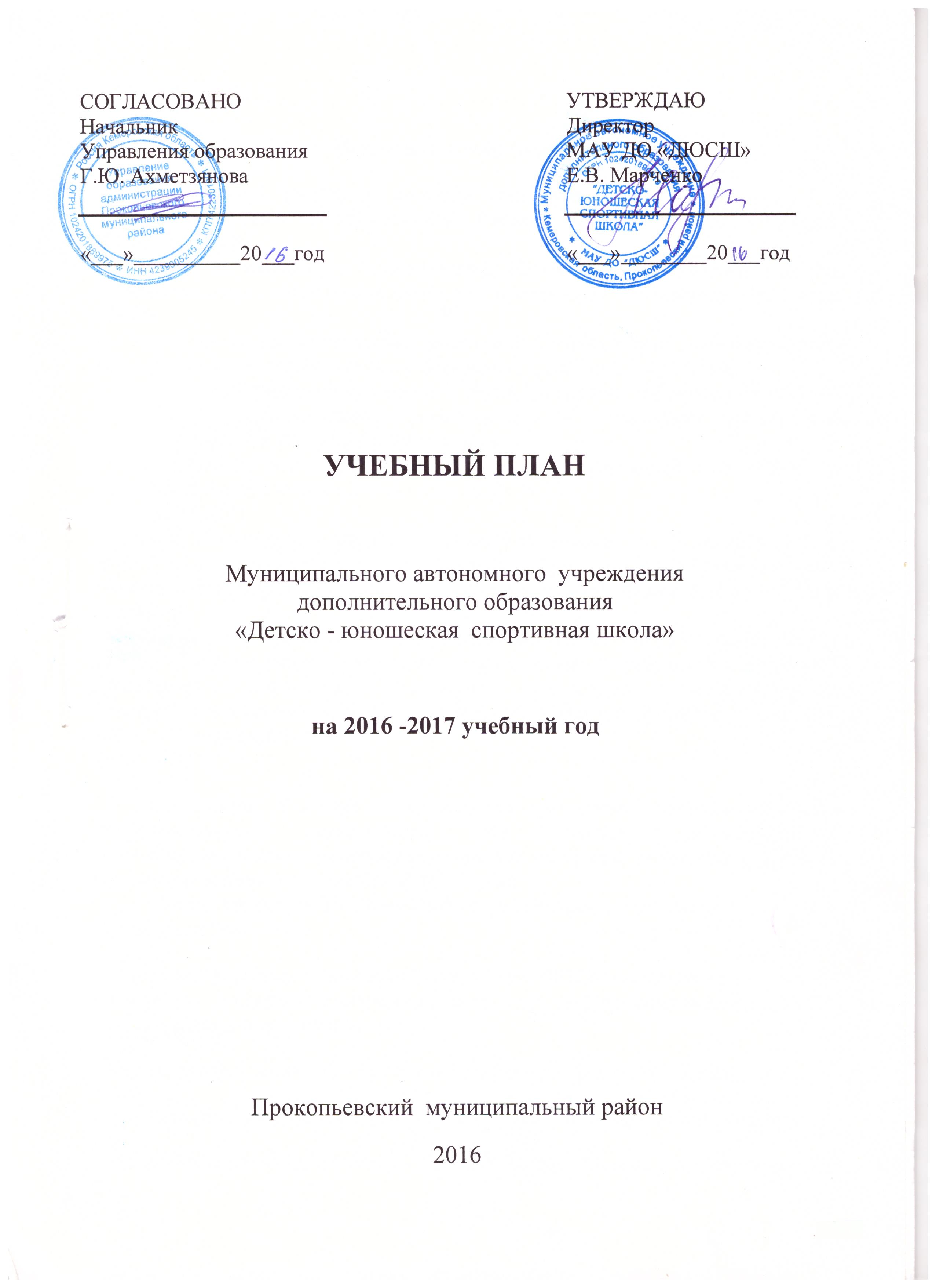 НачальникУправления образованияГ.Ю. Ахметзянова«___»__________20___годУТВЕРЖДАЮДиректорМАУ ДО «ДЮСШ»Е.В. Марченко«___»________20___годЭтапы подготовкиПериод подготовки (лет)Спортивно-оздоровительныйВесь периодНачальной подготовки3 годаТренировочный этап5 летЭтапы подготовкиОсновная задача этапаСпортивно-оздоровительныйРасширять двигательные возможности компенсировать дефицит двигательной активностиНачальной подготовкиОсуществлять базовую подготовку для дальнейшей специализацииТренировочный этапПроводить углубленную тренировку в избранном виде спорта  Этапы  подготовкиПериод обученияМаксималь-ный объем учебно-тренировочной нагрузки (часов внеделю)Максималь-ный объем учебно-тренировочной нагрузки (часов в месяц)ОбъемУчебно-трениро-вочнойнагрузки(часов в году)Наполняемость групп(чел.)Спортивно-оздоровительныйвесь период627615-30Этапы  подготовкиПериод обученияМаксималь-ный объем учебно-тренировочной нагрузки (часов в неделю)Максималь-ный объем учебно-тренировочной нагрузки (часов в месяц)ОбъемУчебно-трениро-вочнойнагрузки(часов в году)Наполняемость групп(чел.)Начальной подготовкипервый год62627614-25Начальной подготовкивторой год 83536812-20Начальной подготовкитретий год83536812-20Тренировочныйпервый год125255210-14Тренировочныйвторой год125255210-14Тренировочныйтретий год187888210-14Тренировочныйчетвертый год18788828-12Тренировочныйпятый год18788828-12ОтделениеМинимальный возраст, лет1. Борьба вольная102. Волейбол83.Легкая атлетика94.Мини-Футбол (Футзал)85.Самбо106.Лыжные гонки97. Хоккей68. Бокс109. Флорбол710. Фигурное катание512. Плавание713 Шахматы7Образовательные программыОбразовательные программы предпрофессиональные программы предпрофессиональные программы предпрофессиональные программы предпрофессиональные программы№Этапы подготовкиРазделы программыСпортивно-оздоровительный этапСпортивно-оздоровительный этапЭтап начальной подготовкиЭтап начальной подготовкиУчебно-тренировочный этапУчебно-тренировочный этап№Этапы подготовкиРазделы программыСО до 1 годаСО св. 1 годаНП до 1 годаНП св. 1 годаУТ до 2-х летУТ св. 2-х лет1Общефизическая подготовка2452451902342262502Специальная физическая подготовка202049822584903Теоретическая подготовка5551014204Контрольные испытания и соревнования--161822345Восстановительные мероприятия66162420206Инструкторская и судейская практика----8107Медицинское обследованиеВне сетки часовВне сетки часовВне сетки часовВне сетки часов44Общее количество часовОбщее количество часов276276276368552828Образовательные программыОбразовательные программы предпрофессиональные программы предпрофессиональные программы предпрофессиональные программы предпрофессиональные программы№Этапы подготовкиРазделы программыСпортивно-оздоровительный этапСпортивно-оздоровительный этапЭтап начальной подготовкиЭтап начальной подготовкиУчебно-тренировочныйэтапУчебно-тренировочныйэтап№Этапы подготовкиРазделы программыСОдо 1 годаСОсв. 1 годаНПдо 1 года(2 года)НПсв. 1 года(2,3 года)УТдо 2х летУТсв. 2х лет1Теоретическая подготовка6681214192Общефизическая подготовка1771777692981163Специальная физическая подготовка26264048971304Техническая подготовка606064901001485Тактическая подготовка773248601226Интегральная подготовка--2330601217Инструкторская подготовка----9148Соревнования (игры), контрольные испытания--3350901329Восстановительные мероприятия----182010Медицинское обследованиеВне сетки часовВне сетки часовВне сетки часовВне сетки часов66 Общее количество часов Общее количество часов276276276368552828Образовательные программыОбразовательные программы предпрофессиональные программы предпрофессиональные программы предпрофессиональные программы предпрофессиональные программы№Этапы подготовкиРазделы программыСпортивно-оздоровительный этапСпортивно-оздоровительный этапЭтап начальной подготовкиЭтап начальной подготовкиУчебно-тренировочныйэтапУчебно-тренировочныйэтап№Этапы подготовкиРазделы программыСОдо 1 годаСОсв. 1 годаНПдо 1 года(2 года)НП св. 1 года(2 года)УТ до 2х летУТ св. 2х лет1Теоретическая подготовка1010101426302Общефизическая подготовка1361367476801163Специальная физическая подготовка30303450701304Техническая подготовка7070701001101365Тактическая подготовка10102746691226Интегральная подготовка10102230691207Инструкторская подготовка----14148Соревнования (игры) контрольные испытания10102636821329Восстановительные мероприятия--1316262010Медицинское обследованиеВне сетки часовВне сетки часовВне сетки часовВне сетки часов68 Общее количество часов Общее количество часов276276276368552828Образовательные программыОбразовательные программы предпрофессиональные программы предпрофессиональные программы предпрофессиональные программы предпрофессиональные программы№Этапы подготовкиРазделыпрограммыСпортивно-оздоровительный этапСпортивно-оздоровительный этапЭтап начальной подготовкиЭтап начальной подготовкиУчебно-тренировочныйэтапУчебно-тренировочныйэтап№Этапы подготовкиРазделыпрограммыСОдо 1 годаСОсв. 1 годаНПдо 1 годаНПсв. 2х летУТдо 2х летУТсв. 2х лет1Общефизическая подготовка1661661621521822402Специальная физическая подготовка707070801422503Технико-тактическая подготовка3030301001702664Теоретическая подготовка6662024245Контрольные  испытания Соревнования--41212125Контрольные  испытания СоревнованияСогласно календарного планаСогласно календарного планаСогласно календарного планаСогласно календарного планаСогласно календарного планаСогласно календарного плана6Инструкторская и судейская практика подготовка-----147Восстановительные мероприятия----14148Медицинское обследование444488Общее количество часовОбщее количество часов276276276368552828Образовательные программыОбразовательные программы предпрофессиональные программы предпрофессиональные программы предпрофессиональные программы предпрофессиональные программы№Этапы подготовкиРазделы программыСпортивно-оздоровительный этапСпортивно-оздоровительный этапЭтап начальной подготовкиЭтап начальной подготовкиУчебно-тренировочныйэтапУчебно-тренировочныйэтап№Этапы подготовкиРазделы программыСОдо 1годаСОсв. 1 годаНПдо 1 годаНПсв. 1 годаУТдо 2х летУТсв. 2х лет1Теоретическая подготовка66181822242Общефизическая подготовка17717788961151483Специальная физическая подготовка262652901001574Техническая подготовка606060761101405Тактическая подготовка772234881326Интегральная   подготовка, соревнования--3040991557Контрольные испытания--668128Медицинское обследованиеВне сетки часовВне сетки часовВне сетки часовВне сетки часовВне сетки часовВне сетки часов9Восстановительные мероприятия-----4010Инструкторская подготовка---81020 Общее количество часов Общее количество часов276276276368552828Образовательные программыОбразовательные программы предпрофессиональные программы предпрофессиональные программы предпрофессиональные программы предпрофессиональные программы№Этапы подготовкиРазделы программыСпортивно-оздоровительный этапСпортивно-оздоровительный этапЭтап начальной подготовкиЭтап начальной подготовкиУчебно-тренировочныйэтапУчебно-тренировочныйэтап№Этапы подготовкиРазделы программыСОдо 1 годаСОсв. 1 годаНПдо 1 года(2 года)НП св. 1 года(2 года)УТ до 2х летУТ св. 2х лет1Теоретическая подготовка1414212127272Общефизическая подготовка1771771772042642203Специальная физическая подготовка333333581112894Техническая и тактическая подготовка1919192134505Интегральная подготовка11111115401206Инструкторская подготовка-----147 контрольные испытания2222223344708Восстановительные мероприятия--131626309Медицинское обследованиеВне сетки часовВне сетки часовВне сетки часовВне сетки часов68 Общее количество часов Общее количество часов276276276368552828Образовательные программыОбразовательные программы предпрофессиональные программы предпрофессиональные программы предпрофессиональные программы предпрофессиональные программы№Этапы подготовкиРазделы программыСпортивно-оздоровительный этапСпортивно-оздоровительный этапЭтап начальной подготовкиЭтап начальной подготовкиУчебно-тренировочныйэтапУчебно-тренировочныйэтап№Этапы подготовкиРазделы программыСОдо 1 годаСОсв. 1 годаНПдо 1 года(2 года)НП св. 1 года(2 года)УТ до 2х летУТ св. 2х лет1Теоретическая подготовка1414212127272Общефизическая подготовка1551551551161721903Специальная физическая подготовка17171740611554Техническая подготовка363636701051755тактическая подготовка1313133055926Интегральная подготовка1111113044807Инструкторская подготовка-----128 контрольные испытания2222223344449Восстановительные мероприятия--1316263510Медицинское обследование888121818 Общее количество часов Общее количество часов276276276368552828Образовательные программыОбразовательные программы предпрофессиональные программы предпрофессиональные программы предпрофессиональные программы предпрофессиональные программы№Этапы подготовкиРазделы программыСпортивно-оздоровительный этапСпортивно-оздоровительный этапЭтап начальной подготовкиЭтап начальной подготовкиУчебно-тренировочныйэтапУчебно-тренировочныйэтап№Этапы подготовкиРазделы программыСОдо 1 годаСОсв. 1 годаНПдо 1 года(2 года)НП св. 1 года(2 года)УТ до 2х летУТ св. 2х лет1Теоретическая подготовка1414212127272Общефизическая подготовка1551551551412091983Специальная физическая подготовка17171742611214Техническая подготовка363636571151755тактическая подготовка13131326551106Интегральная подготовка1111112044887Инструкторская подготовка-----128 контрольные испытания2222223344449Восстановительные мероприятия--1316263510Медицинское обследование888121818 Общее количество часов Общее количество часов276276276368552828Образовательные программыОбразовательные программы предпрофессиональные программы предпрофессиональные программы предпрофессиональные программы предпрофессиональные программы№Этапы подготовкиРазделы программыСпортивно-оздоровительный этапСпортивно-оздоровительный этапЭтап начальной подготовкиЭтап начальной подготовкиУчебно-тренировочныйэтапУчебно-тренировочныйэтап№Этапы подготовкиРазделы программыСОдо 1 годаСОсв. 1 годаНПдо 1 года(2 года)НП св. 1 года(2 года)УТ до 2х летУТ св. 2х лет1Теоретическая подготовка1414212127272Общефизическая подготовка1551551551412091983Специальная физическая подготовка17171742611214Техническая подготовка363636571151755тактическая подготовка13131326551106Интегральная подготовка1111112044887Инструкторская подготовка-----128 контрольные испытания2222223344449Восстановительные мероприятия--1316263510Медицинское обследование888121818 Общее количество часов Общее количество часов276276276368552828Образовательные программыОбразовательные программы предпрофессиональные программы предпрофессиональные программы предпрофессиональные программы предпрофессиональные программы№Этапы подготовкиРазделы программыСпортивно-оздоровительный этапСпортивно-оздоровительный этапЭтап начальной подготовкиЭтап начальной подготовкиУчебно-тренировочныйэтапУчебно-тренировочныйэтап№Этапы подготовкиРазделы программыСОдо 1 годаСОсв. 1 годаНПдо 1 года(2 года)НП св. 1 года(2 года)УТ до 2х летУТ св. 2х лет1Теоретическая подготовка1010101426302Общефизическая подготовка1361367476801163Специальная физическая подготовка30303450701304Техническая подготовка7070701001101365Тактическая подготовка10102746691226Интегральная подготовка10102230691207Инструкторская подготовка----14148Соревнования (игры)  контрольные испытания10102636821329Восстановительные мероприятия--1316262010Медицинское обследованиеВне сетки часовВне сетки часовВне сетки часовВне сетки часов68 Общее количество часов Общее количество часов276276276368552828Образовательные программыОбразовательные программы предпрофессиональные программы предпрофессиональные программы предпрофессиональные программы предпрофессиональные программы№Этапы подготовкиРазделы программыСпортивно-оздоровительный этапСпортивно-оздоровительный этапЭтап начальной подготовкиЭтап начальной подготовкиУчебно-тренировочныйэтапУчебно-тренировочныйэтап№Этапы подготовкиРазделы программыСОдо 1 годаСОсв. 1 годаНПдо 1 года(2 года)НП св. 1 года(2 года)УТ до 2х летУТ св. 2х лет1Теоретическая подготовка1010101426302Общефизическая подготовка1361367476801163Специальная физическая подготовка30303450701304Техническая подготовка7070701001101365Тактическая подготовка10102746691226Интегральная подготовка10102230691207Инструкторская подготовка----14148Соревнования (игры) контрольные испытания10102636821329Восстановительные мероприятия--1316262010Медицинское обследованиеВне сетки часовВне сетки часовВне сетки часовВне сетки часов68 Общее количество часов Общее количество часов276276276368552828Образовательные программыОбразовательные программы предпрофессиональные программы предпрофессиональные программы предпрофессиональные программы предпрофессиональные программы№Этапы подготовкиРазделы программыСпортивно-оздоровительный этапСпортивно-оздоровительный этапЭтап начальной подготовкиЭтап начальной подготовкиУчебно-тренировочныйэтапУчебно-тренировочныйэтап№Этапы подготовкиРазделы программыСОдо 1 годаСОсв. 1 годаНПдо 1 года(2 года)НП св. 1 года(2 года)УТ до 2х летУТ св. 2х лет1Теоретическая подготовка1414141427272Общефизическая подготовка1481481481601901803Специальная физическая подготовка28282853801304Техническая подготовка28282846961365Хореографическая подготовка36363644691226Интегральная подготовка11111120691207Инструкторская подготовка----12148 контрольные испытания1111111544609Восстановительные мероприятия--1316262010Медицинское обследованиеВне сетки часовВне сетки часовВне сетки часовВне сетки часов68 Общее количество часов Общее количество часов276276276368552828Образовательные программыОбразовательные программы предпрофессиональные программы предпрофессиональные программы предпрофессиональные программы предпрофессиональные программы№Этапы подготовкиРазделы программыСпортивно-оздоровительный этапСпортивно-оздоровительный этапЭтап начальной подготовкиЭтап начальной подготовкиУчебно-тренировочныйэтапУчебно-тренировочныйэтап№Этапы подготовкиРазделы программыСОдо 1 годаСОсв. 1 годаНПдо 1 года(2 года)НП св. 1 года(2 года)УТ до 2х летУТ св. 2х лет1Теоретическая подготовка1414212127272Общефизическая подготовка1961961961912092203Специальная физическая подготовка45454555691604Техническая подготовка333333651152135Интегральная подготовка1111112044886Инструкторская подготовка-----127 контрольные испытания1111112544508Восстановительные мероприятия----26409Медицинское обследование---121818 Общее количество часов Общее количество часов276276276368552828Образовательные программыОбразовательные программы предпрофессиональные программы предпрофессиональные программы предпрофессиональные программы предпрофессиональные программы№Этапы подготовкиРазделы программыСпортивно-оздоровительный этапСпортивно-оздоровительный этапЭтап начальной подготовкиЭтап начальной подготовкиУчебно-тренировочныйэтапУчебно-тренировочныйэтап№Этапы подготовкиРазделы программыСОдо 1 годаСОсв. 1 годаНПдо 1 года(2 года)НП св. 1 года(2 года)УТ до 2х летУТ св. 2х лет1Теоретическая подготовка1341341161561903702Общефизическая подготовка1341341341793002803Судейство и организация соревнований-----554Конкурсы решений задач и комбинаций8818936455Тренировочные разыгрывания, сеансы одновременной игры.---1226626Участие в официальных соревнованияхсогласнокалендарномуплану7 контрольные испытания--24448Медицинское обследование--48812 Общее количество часов Общее количество часов276276276368552828